   2021 Year in Review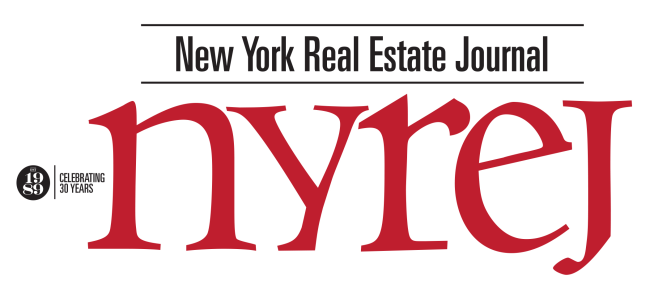 _________________________________________________________________________________________________________Deadline: December 8thPlease rename your Q&A:  YIR21FIRSTLASTNAME (“YIR21janesmith”)This information is required:Name:Job Title:Company Name:Email:Please respond to any of the following questions (100 words maximum per question)What was the biggest lesson you learned while working during the pandemic?How has your working environment changed over the last year?What was your greatest professional accomplishment or most notable project, deal, or transaction in 2021?What are your predictions for your industry in 2022?What is the best advice you received in 2021, and who was it from?Submittal Process:Subject Line: YIR21 First Name/Last Name (example: “YIR21 Jane Doe”)Submit this file and do not alter or remove any questions even if you did not answer them.A headshot is required and must be in jpg or pdf file.  Must be between 100KB and 5MB.Please submit ONE EMAIL with the responses and headshot as file attachments to: kwolf@nyrej.com 